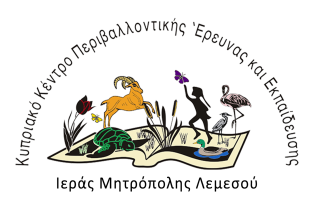 ΔΗΛΩΣΗ ΣΥΜΜΕΤΟΧΗΣ ΟΡΓΑΝΙΣΜΟΥ/ ΕΠΙΧΕΙΡΗΣΗΣ/ ΕΤΑΙΡΕΙΑΣ/ ΣΧΟΛΕΙΟΥ/ΣΤΗΝ ΕΚΣΤΡΑΤΕΙΑ “TREE PER YEAR EVERY CITIZEN”Οι Δηλώσεις Συμμετοχής θα πρέπει να αποστέλλονται στο ΚΥΚΠΕΕ μέσω τηλεομοιότυπου (25335682/25954901). Μετά την παραλαβή της αίτησής σας, θα επικοινωνήσει μαζί σας κάποιο μέλος της Επιστημονικής-Παιδαγωγικής ομάδας του ΚΥΚΠΕΕ για τον ορισμό της τελικής ημερομηνίας δεντροφύτευσης και τις λεπτομέρειες.Υπογραφή Διευθυντή/ντριας Οργανισμού/Επιχείρησης/Εταιρεία/Σχολείου:   		          Ημερομηνία Σφραγίδα:………………............................................................................	 		          ...........................Σημειώσεις: ................................................................................................................................................................................................................................................................................................................................................................................................Διευκρινήσεις:Την ευθύνη για την ασφάλεια, υγεία και εποπτεία όλων των ατόμων που θα λάβουν μέρος στη δεντροφύτευση, σε όλες τις φάσεις της δεντροφύτευσης, έχει ο Οργανισμός/Επιχείρηση/Εταιρεία/Σχολείο. Οι λειτουργοί του ΚΥΚΠΕΕ είναι υπεύθυνοι μόνο για την οργάνωση, ανάπτυξη και εφαρμογή των συμφωνηθέντων από το ΚΥΚΠΕΕ δικών του ενεργειών.Οργανισμός/Επιχείρηση/Εταιρεία/Σχολείο:Ονοματεπώνυμο Διευθυντή/ντριας:Ονοματεπώνυμο Υπεύθυνου Συνεργασίας για Εκστρατεία:ΣΤΟΙΧΕΙΑ ΕΠΙΚΟΙΝΩΝΙΑΣ ΟΡΓΑΝΙΣΜΟΥ/ΕΠΙΧΕΙΡΗΣΗ/ΕΤΑΙΡΕΙΑΣΣΤΟΙΧΕΙΑ ΕΠΙΚΟΙΝΩΝΙΑΣ ΟΡΓΑΝΙΣΜΟΥ/ΕΠΙΧΕΙΡΗΣΗ/ΕΤΑΙΡΕΙΑΣΣΤΟΙΧΕΙΑ ΕΠΙΚΟΙΝΩΝΙΑΣ ΟΡΓΑΝΙΣΜΟΥ/ΕΠΙΧΕΙΡΗΣΗ/ΕΤΑΙΡΕΙΑΣΣΤΟΙΧΕΙΑ ΕΠΙΚΟΙΝΩΝΙΑΣ ΟΡΓΑΝΙΣΜΟΥ/ΕΠΙΧΕΙΡΗΣΗ/ΕΤΑΙΡΕΙΑΣΤαχυδρομική Διεύθυνση: Άλλα στοιχεία επικοινωνίαςΔιευθυντήΥπεύθυνου ΕκστρατείαςΥπεύθυνου ΕκστρατείαςΤηλέφωνο  (κατά προτίμηση κινητό):Τηλεομοιότυπο (Fax): Ηλεκτρονικό Ταχυδρομείο (Ε-mail)ΧΩΡΟΣ ΔΕΝΔΡΟΦΥΤΕΥΣΗΣΧΩΡΟΣ ΔΕΝΔΡΟΦΥΤΕΥΣΗΣΧΩΡΟΣ ΔΕΝΔΡΟΦΥΤΕΥΣΗΣΧΩΡΟΣ ΔΕΝΔΡΟΦΥΤΕΥΣΗΣ1.    Ιδιωτικός χώρος του Οργανισμού/Επιχείρησης/Εταιρείας/Σχολείου1.    Ιδιωτικός χώρος του Οργανισμού/Επιχείρησης/Εταιρείας/Σχολείου1.    Ιδιωτικός χώρος του Οργανισμού/Επιχείρησης/Εταιρείας/Σχολείου2.    Άλλος χώρος που θα υποδείξει το ΚΥΚΠΕΕ 2.    Άλλος χώρος που θα υποδείξει το ΚΥΚΠΕΕ 2.    Άλλος χώρος που θα υποδείξει το ΚΥΚΠΕΕ Προτεινόμενος χώρος δενδροφύτευσης: ……………………………………………………..……. Αρ. δέντρων: ………Προτεινόμενος χώρος δενδροφύτευσης: ……………………………………………………..……. Αρ. δέντρων: ………Προτεινόμενος χώρος δενδροφύτευσης: ……………………………………………………..……. Αρ. δέντρων: ………Προτεινόμενος χώρος δενδροφύτευσης: ……………………………………………………..……. Αρ. δέντρων: ………ΕΡΓΑΛΕΙΑ ΕΡΓΑΛΕΙΑ ΕΡΓΑΛΕΙΑ ΕΡΓΑΛΕΙΑ 1.  Ο Οργανισμός/Επιχείρηση/Εταιρεία/Σχολείο θα διαθέσει όλα τα εργαλεία.  Αρ. εργαλείων: ……1.  Ο Οργανισμός/Επιχείρηση/Εταιρεία/Σχολείο θα διαθέσει όλα τα εργαλεία.  Αρ. εργαλείων: ……1.  Ο Οργανισμός/Επιχείρηση/Εταιρεία/Σχολείο θα διαθέσει όλα τα εργαλεία.  Αρ. εργαλείων: ……2.  Ο Οργανισμός/Επιχείρηση/Εταιρεία/Σχολείο θα διαθέσει μέρος των εργαλείων.   Αρ. εργαλείων: ……2.  Ο Οργανισμός/Επιχείρηση/Εταιρεία/Σχολείο θα διαθέσει μέρος των εργαλείων.   Αρ. εργαλείων: ……2.  Ο Οργανισμός/Επιχείρηση/Εταιρεία/Σχολείο θα διαθέσει μέρος των εργαλείων.   Αρ. εργαλείων: ……3.  Ο Οργανισμός/Επιχείρηση/Εταιρεία/Σχολείο θα ζητήσει από τους υπαλλήλους του να φέρουν τα δικά τους εργαλεία.3.  Ο Οργανισμός/Επιχείρηση/Εταιρεία/Σχολείο θα ζητήσει από τους υπαλλήλους του να φέρουν τα δικά τους εργαλεία.3.  Ο Οργανισμός/Επιχείρηση/Εταιρεία/Σχολείο θα ζητήσει από τους υπαλλήλους του να φέρουν τα δικά τους εργαλεία.ΧΡΟΝΟΣ ΔΕΝΤΡΟΦΥΤΕΥΣΗΣΧΡΟΝΟΣ ΔΕΝΤΡΟΦΥΤΕΥΣΗΣΧΡΟΝΟΣ ΔΕΝΤΡΟΦΥΤΕΥΣΗΣΧΡΟΝΟΣ ΔΕΝΤΡΟΦΥΤΕΥΣΗΣ1.  Ημερομηνία που θα προτείνει ο Οργανισμός σε συνεννόηση με το ΚΥΚΠΕΕΠροτεινόμενες Ημερομηνίες: 1:……………………, 2:……………………, 3:………………………1.  Ημερομηνία που θα προτείνει ο Οργανισμός σε συνεννόηση με το ΚΥΚΠΕΕΠροτεινόμενες Ημερομηνίες: 1:……………………, 2:……………………, 3:………………………1.  Ημερομηνία που θα προτείνει ο Οργανισμός σε συνεννόηση με το ΚΥΚΠΕΕΠροτεινόμενες Ημερομηνίες: 1:……………………, 2:……………………, 3:………………………2.  Ημερομηνία γενικής οργανωμένης δεντροφύτευσης.2.  Ημερομηνία γενικής οργανωμένης δεντροφύτευσης.2.  Ημερομηνία γενικής οργανωμένης δεντροφύτευσης.ΣΥΜΜΕΤΕΧΟΝΤΕΣΣΥΜΜΕΤΕΧΟΝΤΕΣΣΥΜΜΕΤΕΧΟΝΤΕΣΣΥΜΜΕΤΕΧΟΝΤΕΣ1.    Προσωπικό οργανισμού μόνο.   Αρ. Ατόμων Προσωπικού: ……1.    Προσωπικό οργανισμού μόνο.   Αρ. Ατόμων Προσωπικού: ……1.    Προσωπικό οργανισμού μόνο.   Αρ. Ατόμων Προσωπικού: ……2     Προσωπικό οργανισμού και εθελοντές.   Αρ. Ατόμων Προσωπικού: ……2     Προσωπικό οργανισμού και εθελοντές.   Αρ. Ατόμων Προσωπικού: ……2     Προσωπικό οργανισμού και εθελοντές.   Αρ. Ατόμων Προσωπικού: ……3.    Προσωπικό οργανισμού και μισθωτοί εργάτες που θα μισθώσει ο Οργανισμός.        Αρ. Ατόμων Προσωπικού: ……  Αρ. Εργατών.: ……3.    Προσωπικό οργανισμού και μισθωτοί εργάτες που θα μισθώσει ο Οργανισμός.        Αρ. Ατόμων Προσωπικού: ……  Αρ. Εργατών.: ……3.    Προσωπικό οργανισμού και μισθωτοί εργάτες που θα μισθώσει ο Οργανισμός.        Αρ. Ατόμων Προσωπικού: ……  Αρ. Εργατών.: ……ΜΕΤΑΦΟΡΑ ΔΕΝΔΡΥΛΛΙΩΝΜΕΤΑΦΟΡΑ ΔΕΝΔΡΥΛΛΙΩΝΜΕΤΑΦΟΡΑ ΔΕΝΔΡΥΛΛΙΩΝΜΕΤΑΦΟΡΑ ΔΕΝΔΡΥΛΛΙΩΝ1.   Ο Οργανισμός  θα αναλάβει τη μεταφορά στον χώρο δεντροφύτευσης.    1.   Ο Οργανισμός  θα αναλάβει τη μεταφορά στον χώρο δεντροφύτευσης.    1.   Ο Οργανισμός  θα αναλάβει τη μεταφορά στον χώρο δεντροφύτευσης.    2.   Ο Οργανισμός θα αναλάβει τα έξοδα μεταφοράς σε συνεννόηση με το ΚΥΚΠΕΕ.2.   Ο Οργανισμός θα αναλάβει τα έξοδα μεταφοράς σε συνεννόηση με το ΚΥΚΠΕΕ.2.   Ο Οργανισμός θα αναλάβει τα έξοδα μεταφοράς σε συνεννόηση με το ΚΥΚΠΕΕ.ΠΟΤΙΣΜΑ ΔΕΝΤΡΥΛΛΙΩΝΠΟΤΙΣΜΑ ΔΕΝΤΡΥΛΛΙΩΝΠΟΤΙΣΜΑ ΔΕΝΤΡΥΛΛΙΩΝΠΟΤΙΣΜΑ ΔΕΝΤΡΥΛΛΙΩΝΑ. Κατά τη μέρα της δεντροφύτευσης:Α. Κατά τη μέρα της δεντροφύτευσης:Α. Κατά τη μέρα της δεντροφύτευσης:Α. Κατά τη μέρα της δεντροφύτευσης:    1. Ο Οργανισμός θα αναλάβει το πότισμα των δεντρυλίων    1. Ο Οργανισμός θα αναλάβει το πότισμα των δεντρυλίων    1. Ο Οργανισμός θα αναλάβει το πότισμα των δεντρυλίων    2. Ο Οργανισμός θα αναλάβει τα έξοδα για το πότισμα των δεντρυλίων σε συνεννόηση με το ΚΥΚΠΕΕ.    2. Ο Οργανισμός θα αναλάβει τα έξοδα για το πότισμα των δεντρυλίων σε συνεννόηση με το ΚΥΚΠΕΕ.    2. Ο Οργανισμός θα αναλάβει τα έξοδα για το πότισμα των δεντρυλίων σε συνεννόηση με το ΚΥΚΠΕΕ.Β. Γενική συντήρηση/φροντίδα δεντρυλίων μετά τη δεντροφύτευσηΒ. Γενική συντήρηση/φροντίδα δεντρυλίων μετά τη δεντροφύτευσηΒ. Γενική συντήρηση/φροντίδα δεντρυλίων μετά τη δεντροφύτευσηΒ. Γενική συντήρηση/φροντίδα δεντρυλίων μετά τη δεντροφύτευση    1. Ο Οργανισμός θα αναλάβει τη γενική συντήρηση/φροντίδα των δεντρυλίων μετά τη δεντροφύτευση.    1. Ο Οργανισμός θα αναλάβει τη γενική συντήρηση/φροντίδα των δεντρυλίων μετά τη δεντροφύτευση.    1. Ο Οργανισμός θα αναλάβει τη γενική συντήρηση/φροντίδα των δεντρυλίων μετά τη δεντροφύτευση.    2. Ο Οργανισμός θα αναλάβει τη γενική συντήρηση/φροντίδα των δεντρυλίων σε συνεννόηση με την         τοπική αρχή.    2. Ο Οργανισμός θα αναλάβει τη γενική συντήρηση/φροντίδα των δεντρυλίων σε συνεννόηση με την         τοπική αρχή.    2. Ο Οργανισμός θα αναλάβει τη γενική συντήρηση/φροντίδα των δεντρυλίων σε συνεννόηση με την         τοπική αρχή.    3. Ο Οργανισμός θα αναλάβει τα έξοδα για τη γενική συντήρηση/φροντίδα των δεντρυλίων σε         συνεννόηση με το ΚΥΚΠΕΕ.    3. Ο Οργανισμός θα αναλάβει τα έξοδα για τη γενική συντήρηση/φροντίδα των δεντρυλίων σε         συνεννόηση με το ΚΥΚΠΕΕ.    3. Ο Οργανισμός θα αναλάβει τα έξοδα για τη γενική συντήρηση/φροντίδα των δεντρυλίων σε         συνεννόηση με το ΚΥΚΠΕΕ.ΑΝΑΓΝΩΡΙΣΗ & ΕΠΙΒΕΒΑΙΩΣΗ ΔΕΝΤΡΟΦΥΤΕΥΣΗΣΑΝΑΓΝΩΡΙΣΗ & ΕΠΙΒΕΒΑΙΩΣΗ ΔΕΝΤΡΟΦΥΤΕΥΣΗΣΑΝΑΓΝΩΡΙΣΗ & ΕΠΙΒΕΒΑΙΩΣΗ ΔΕΝΤΡΟΦΥΤΕΥΣΗΣΑΝΑΓΝΩΡΙΣΗ & ΕΠΙΒΕΒΑΙΩΣΗ ΔΕΝΤΡΟΦΥΤΕΥΣΗΣΕπιθυμούμε όπως το ΚΥΚΠΕΕ αναγνωρίσει και επιβεβαιώσει τον Οργανισμό για τη δενδροφύτευση που έχει διενεργήσει.Επιθυμούμε όπως το ΚΥΚΠΕΕ αναγνωρίσει και επιβεβαιώσει τον Οργανισμό για τη δενδροφύτευση που έχει διενεργήσει.Επιθυμούμε όπως το ΚΥΚΠΕΕ αναγνωρίσει και επιβεβαιώσει τον Οργανισμό για τη δενδροφύτευση που έχει διενεργήσει.Επιλέξετε ένα από τα πιο πάνω ανά κατηγορία ()Επιλέξετε ένα από τα πιο πάνω ανά κατηγορία ()Επιλέξετε ένα από τα πιο πάνω ανά κατηγορία ()Επιλέξετε ένα από τα πιο πάνω ανά κατηγορία ()